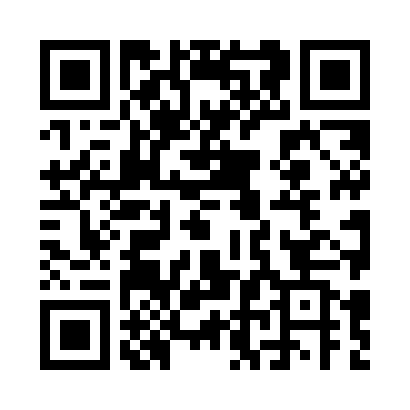 Prayer times for Tulau, GermanyWed 1 May 2024 - Fri 31 May 2024High Latitude Method: Angle Based RulePrayer Calculation Method: Muslim World LeagueAsar Calculation Method: ShafiPrayer times provided by https://www.salahtimes.comDateDayFajrSunriseDhuhrAsrMaghribIsha1Wed3:065:441:145:188:4411:102Thu3:025:421:135:188:4611:143Fri3:005:401:135:198:4711:174Sat3:005:381:135:208:4911:195Sun2:595:371:135:208:5111:206Mon2:585:351:135:218:5211:207Tue2:575:331:135:228:5411:218Wed2:565:311:135:228:5611:229Thu2:565:291:135:238:5711:2210Fri2:555:281:135:248:5911:2311Sat2:545:261:135:249:0111:2412Sun2:545:241:135:259:0211:2413Mon2:535:231:135:269:0411:2514Tue2:525:211:135:269:0511:2615Wed2:525:191:135:279:0711:2716Thu2:515:181:135:289:0911:2717Fri2:515:161:135:289:1011:2818Sat2:505:151:135:299:1211:2919Sun2:495:141:135:299:1311:2920Mon2:495:121:135:309:1511:3021Tue2:485:111:135:319:1611:3122Wed2:485:101:135:319:1811:3123Thu2:475:081:135:329:1911:3224Fri2:475:071:135:329:2011:3325Sat2:475:061:135:339:2211:3326Sun2:465:051:145:339:2311:3427Mon2:465:041:145:349:2411:3428Tue2:465:031:145:349:2611:3529Wed2:455:021:145:359:2711:3630Thu2:455:011:145:359:2811:3631Fri2:455:001:145:369:2911:37